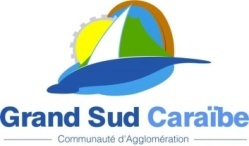 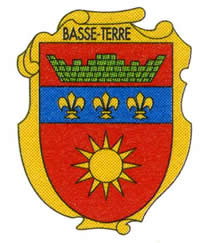 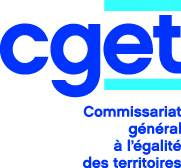 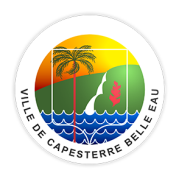 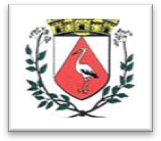 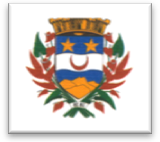 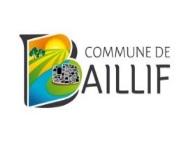 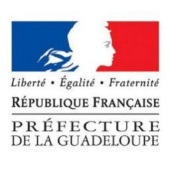                APPEL A PROJETS POLITIQUE DE LA VILLE                PROGRAMMATION 2020ANNEXE 2 : FICHE SYNTHETIQUE DE PRESENTATION DU PROJETDate de mise en œuvre prévue : début ………………………………………     fin  …………………………….…………Durée prévue (nombre de mois) : Périodicité prévue :  hebdomadaire   mensuelle    trimestrielle   semestrielle   annuelle Référent communal : …………………………………………….…………………….   Référent intercommunal Partenaires institutionnels :   …………………………………………………………………………………………….  Partenaires associatifs : …………………………………………………………………………………………………. Conseil citoyen : ……………………………….   Autres : ………………………………………………………….. PROJETIntitulé du ProjetNature du Projet  Action nouvelle    Action reconduite avec
  financement CGET 2019  Action reconduite sans
 financement CGET 2019 PORTEUR DE PROJETNOM completNOM completSigle éventuelSigle éventuelN° SIRET 
(attribué par l'INSEE)N° SIRET 
(attribué par l'INSEE)Adresse postaleAdresse postaleTél.0590  0590   Gsm  0690Fax05900590E-mailE-mailNom / Prénom du
PrésidentGsm0690Nom / Prénom du
PrésidentE mailNom / Prénom du Responsable projetGsm0690Nom / Prénom du Responsable projetEmailBanqueIBANBIC PUBLIC CONCERNE PAR LE PROJETPUBLIC CIBLETranches d’âge (à préciser)Tranches d’âge (à préciser)Tranches d’âge (à préciser)Tranches d’âge (à préciser)Tranches d’âge (à préciser)Tranches d’âge (à préciser)PUBLIC CIBLE< à 16 ans16 à 25 ans26 à 30 ans30 à 45 ans45 à 60 ans60 ans et +HommeFemmeTotal bénéficiairesCOMMUNES : QUARTIERS PRIORITAIRES (QPV)Baillif (QPV)Basse-Terre  (QPV)Capesterre Belle-Eau (QPV) Bourg           Cadet St-Robert      Bois Rimbault Jean Jaurès Bologne       CalebassierPintade         Mallian  Rivière des pères Chevalier St-Georges Bourg Sarlassone - Petit Pérou-Ilet Bananier - Haute plaineCOMMUNES : QUARTIERS DE VEILLE ACTIVE (QVA)Basse-Terre (QVA)Gourbeyre (QVA)Saint-Claude (QVA) CarmelRivière-Sens            Blanchet  Palmiste                  Champfleury Cité le Gallion          Bisdary Cité des Mombins    Valkanaer Gros Morne Dolé La Diotte                    Dugommier  Gallard                       Morin   Matouba                     Caféière Morne à Vaches          Belfond Vallée du Constantin THEMATIQUES D’INTERVENTION PiliersVolets thématiques A cocher obligatoirement - Voir Tableaux synthétiques et Plan d’actionsA cocher obligatoirement - Voir Tableaux synthétiques et Plan d’actions  1 - Cohésion sociale 1- Favoriser la réussite éducative de tous  2- Favoriser le lien social et les solidarités et promouvoir 
         l’émergence des initiatives citoyennes  3 - Faciliter l’accès à la culture, aux sports et aux loisirs 4 - Améliorer l’accès à la santé  5 - Prévenir la délinquance et améliorer la tranquillité publique  2 - Cadre de vie et renouvellement            urbain  6 - Améliorer le cadre de vie et promouvoir un renouvellement
           urbain équilibré  7 - Désenclaver et sécuriser l’accès aux quartiers prioritaires  3 - Développement économique et emploi 8 - Favoriser l’emploi et l’insertion 9 - Faciliter le développement de l’activité économique Axes transversaux :  Jeunesse   Egalité entre femmes - hommes    Prévention de toutes les discriminationsAxes transversaux :  Jeunesse   Egalité entre femmes - hommes    Prévention de toutes les discriminations DESCRIPTION DU PROJET (résumé en 10 lignes maximum avec les 3 objectifs principaux)PERIODE DE DEROULEMENT DU PROJET VOS PARTENAIRES : Qui avez-vous rencontré lors de l’élaboration de votre projet ?